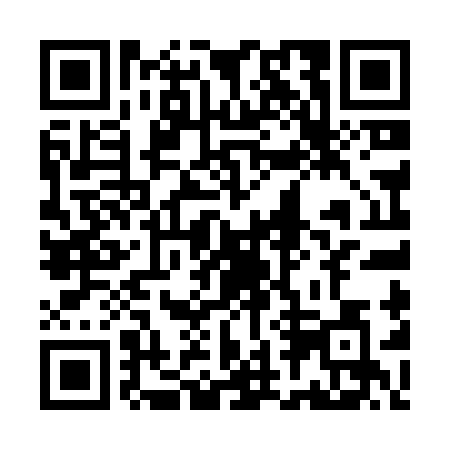 Ramadan times for A Coruna, Corunna, SpainMon 11 Mar 2024 - Wed 10 Apr 2024High Latitude Method: Angle Based RulePrayer Calculation Method: Muslim World LeagueAsar Calculation Method: HanafiPrayer times provided by https://www.salahtimes.comDateDayFajrSuhurSunriseDhuhrAsrIftarMaghribIsha11Mon6:176:177:521:435:487:357:359:0512Tue6:156:157:501:435:497:377:379:0613Wed6:136:137:491:435:507:387:389:0814Thu6:126:127:471:435:517:397:399:0915Fri6:106:107:451:425:527:407:409:1016Sat6:086:087:431:425:537:427:429:1117Sun6:066:067:421:425:547:437:439:1318Mon6:046:047:401:415:557:447:449:1419Tue6:026:027:381:415:557:457:459:1520Wed6:006:007:361:415:567:467:469:1721Thu5:585:587:341:415:577:487:489:1822Fri5:565:567:331:405:587:497:499:1923Sat5:545:547:311:405:597:507:509:2124Sun5:525:527:291:406:007:517:519:2225Mon5:505:507:271:396:017:527:529:2426Tue5:485:487:251:396:027:547:549:2527Wed5:465:467:241:396:037:557:559:2628Thu5:445:447:221:386:037:567:569:2829Fri5:425:427:201:386:047:577:579:2930Sat5:405:407:181:386:057:587:589:3131Sun6:386:388:172:387:068:598:5910:321Mon6:366:368:152:377:079:019:0110:332Tue6:346:348:132:377:089:029:0210:353Wed6:326:328:112:377:089:039:0310:364Thu6:306:308:092:367:099:049:0410:385Fri6:286:288:082:367:109:059:0510:396Sat6:266:268:062:367:119:069:0610:417Sun6:246:248:042:367:129:089:0810:428Mon6:226:228:022:357:129:099:0910:449Tue6:196:198:012:357:139:109:1010:4510Wed6:176:177:592:357:149:119:1110:47